    CREAMY FARRO WITH SPINACH, GARLIC AND ASIAGO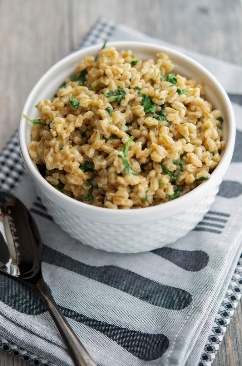  Servings 25Ingredients:6 cup farro1-gallon water6 cup fresh spinach1/2 cup minced garlic1 ½ cup parmesan cheese½ cup butter2 ½ tsp salt1 ½ tsp pepperINSTRUCTIONSRinse the farro under cold water; then add it to a saucepan with the water and bring to a boil. Cover and reduce heat and allow to simmer until the water is absorbed; approximately 15 minutes. (Depending on the type of farro you use, cooking time may vary).Tear the spinach leaves and add them to the pot along with the garlic, cheese and butter. Season with salt and pepper as desired. Serve hot or warm.